Pozdravljeni učenci 4. razreda.Za vsa vprašanja, pojasnila … sem dosegljiva na sandra.hanzic@os-velikapolana.si 3. teden: petek, 3. 4. 2020Upam, da vam je uspelo narediti naloge 1. in 2. tedna. Takrat je bilo dela malo več, ker sem vam vsak teden pripravila za dve uri dela. Ta teden bo nalog samo za eno šolsko uro.1. Ponovi pesem DO RE MI. Ob petju kaži solmizacijske zloge na telesu.2. V delovnem zvezku (DZ) na strani 75, najdeš zapis besedila pesmi Jutro. 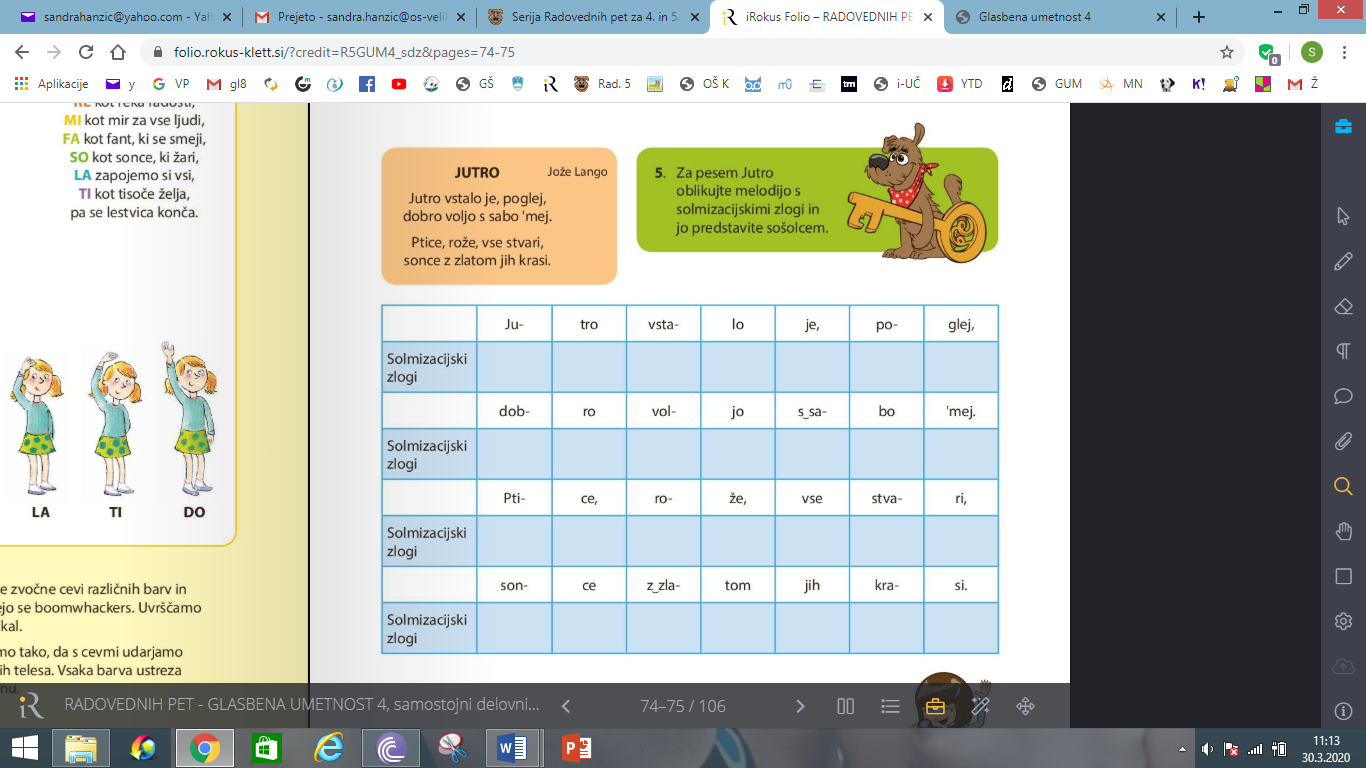 3. Vaša naloga je, da pesmi ustvarite melodijo.4. Potek dela:- v belih okvirčkih je po zlogih napisano besedilo,- ti pa v modre okvirčke vpiši solmizacijske zloge,- v vsak moder okvirček vpišeš en solmizacijski zlog,- to bo vaša melodija pesmi Jutro,- kako zveni tvoja melodija lahko preveriš z mavrično klaviaturo, ki si jo uporabljal že prejšnji teden.Uspešen boš, ko boš:- ustvaril melodijo za pesem Jutro.Dokaz vašega dela bo rešena naloga v delovnem zvezku.POMEMBNODa bom vedela, da si opravil dane naloge, mi do torka, 7. 4. 2020, na moj e-naslov pošlji- fotografijo izdelanega glasbila, (naloga 1. tedna)- fotografijo strani 75 v DZ.  (naloga 3. tedna)